Literacy – Summer 2 week 5 29.06.2020*worksheets/pictures can be found below 2. 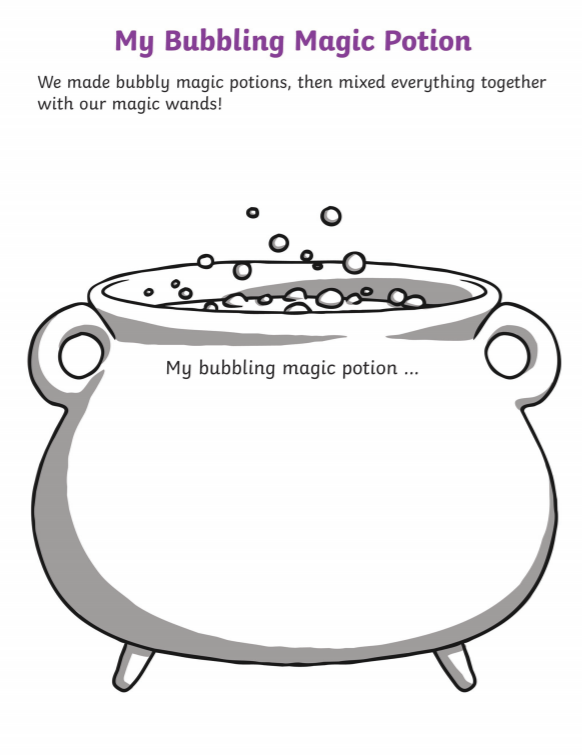 3. 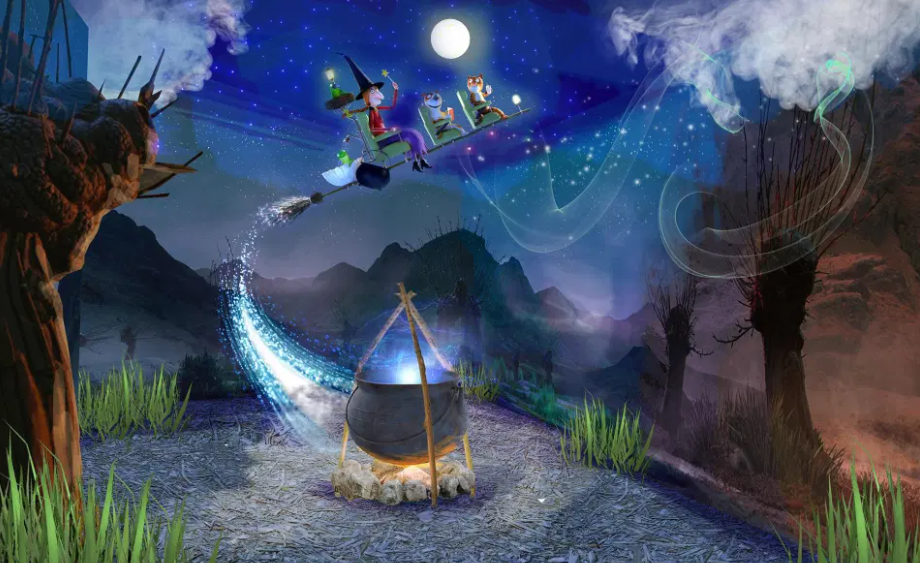 4. 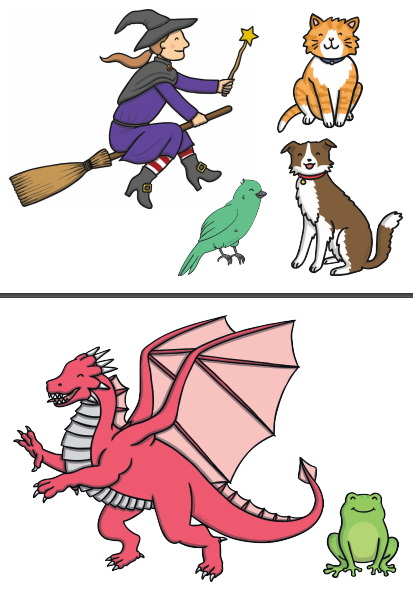 5. 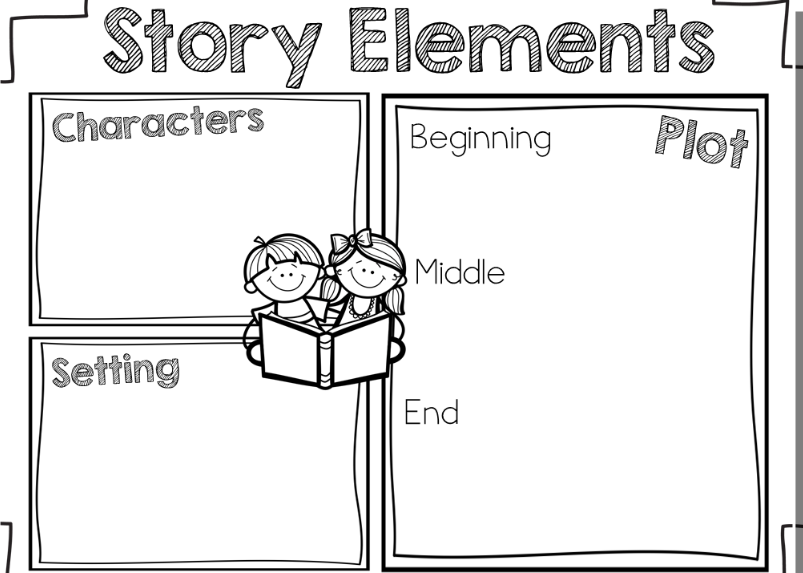 1Did you have a good weekend? It is time to tell us what you did. Grab a sheet of paper and a pencil and tell us everything you enjoyed doing this weekend!2The story for this week is Room on the broom! https://www.youtube.com/watch?v=XRany_OScmsWe hope you enjoyed watching and listening to the story of Room on the broom.  Would you like to make your own magic potion? Use the worksheet below to help you write up your own potion so you can cast your own spells!3Think about the setting in the Room on the broom story. Where did the story take place? Use all your special describing words that you have learnt to describe the setting in the story. Remember to draw a picture of the setting once you have finished writing about it!Setting picture can be found below4Think about your favourite character from the Room on the broom story. Read it/watch it again if you want to! Can you describe this character using all the special describing words you have learnt? Grab a plain piece of paper and off you go! Remember to draw your character once you have finished writing about them.Character pictures can be found below5 Now that you are familiar with the story, it is time to write about the different story elements. Who were the characters?What was the setting of the story?Can you write about the beginning, middle and end of the story?Use the story elements worksheet below to help you